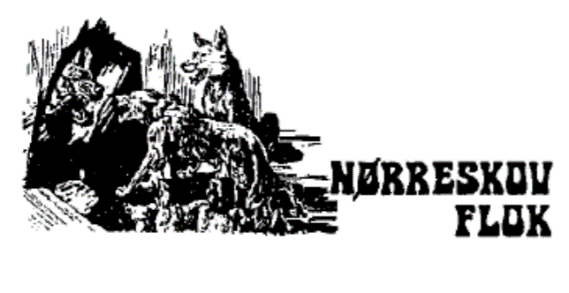 Møde uge 17 2020: NaturbingoKære Nørreskov,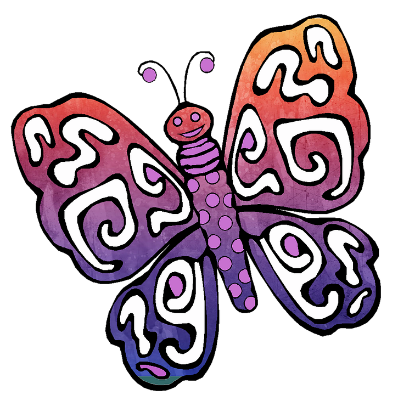 Fedt at du vil være med til at holde møde :D På dette møde skal du spille naturbingo, hvor du skal ud og finde en masse ting i naturen! Det er en god idé at tage en forælder med. Måske du også kan tage en ven med (måske en spejderven), du kan holde mødet sammen med, hvis I alligevel leger sammen til hverdag Mødet kan afholdes, når du har lyst og varer cirka 1,5 time – du må selv bestemme, om du vil bruge mere eller mindre tid på det. Du skal bruge: Bingopladen, som du kan finde på næste side (det en god idé at printe den), skriveredskaber og kamera eller mobiltelefonGod fornøjelse!Her er programmet og en beskrivelse af aktiviteterne: Syng Jeg ved en lærkerede, nr 2 i spejdersangbogenDer begynder at komme flere og flere dyreunger her i løbet af foråret - også lærken  Gå ud i naturen og spil naturbingo: Felterne på pladen udfyldes ved, at du finder tingene ude i naturen. Fx når du finder en mælkebøtte, kan du sætte kryds i feltet med mælkebøttenDu får bingo, når du har udfyldt en hel række (både vandret og lodret) Se hvor mange rækker, du kan nå at udfylde – måske du kan nå hele pladen? Få dine forældre eller storesøskende til at lægge et opslag op på Nørreskovs nye facebookgruppe: https://www.facebook.com/groups/527267684829246 Opslaget skal indeholde: Et billede af din bingopladeHvad du synes var sværest at finde på pladenHvilken sang valgte du at synge? Du må gerne lægge flere billeder op, fx af dig selv eller nogle af tingene, du har fundet. 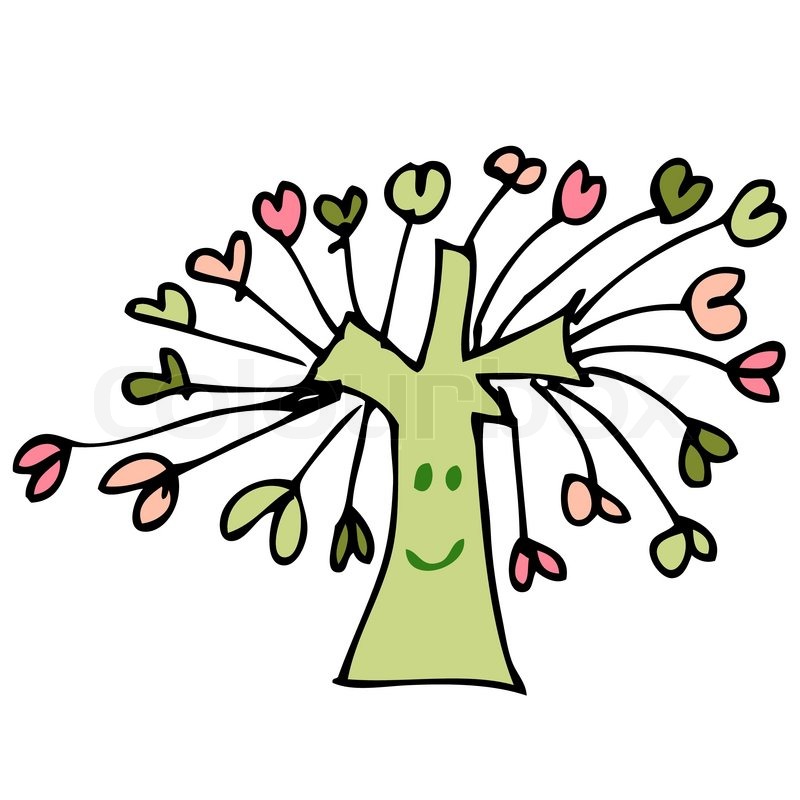 Vi håber, at du har haft det sjovt og har nydt foråret HilsenMinna, Merete og MarieBingoplade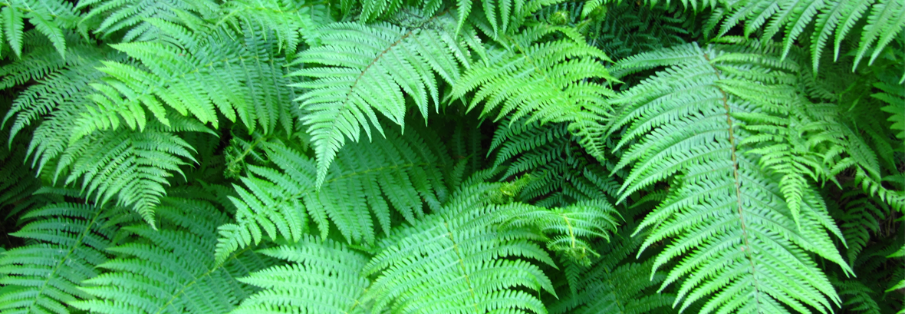 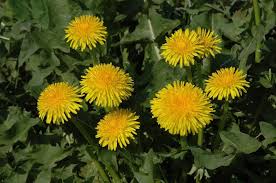 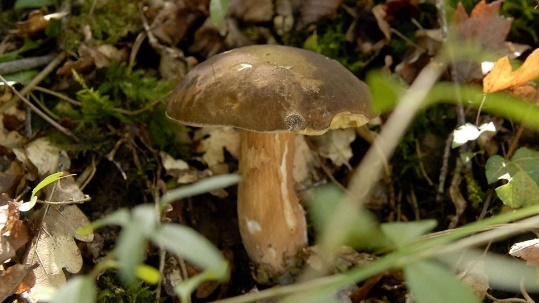 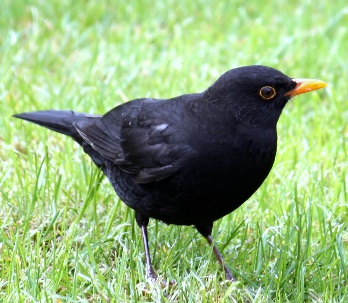                         Bregne 	             Mælkebøtte 	          Svamp	   Solsort 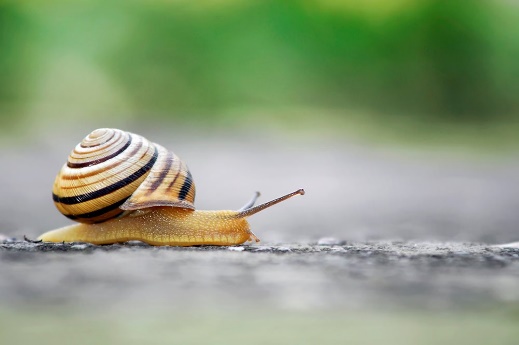 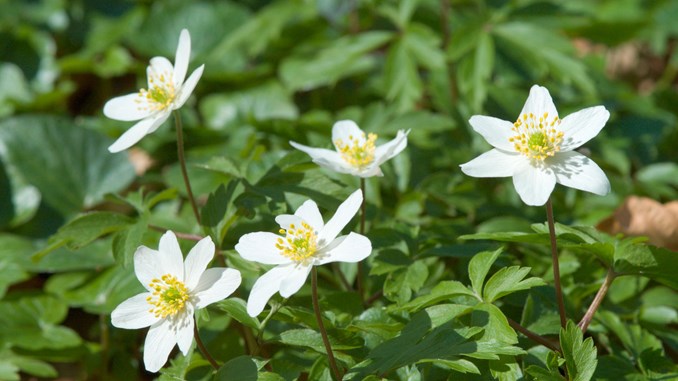 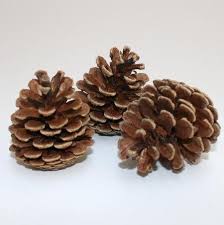 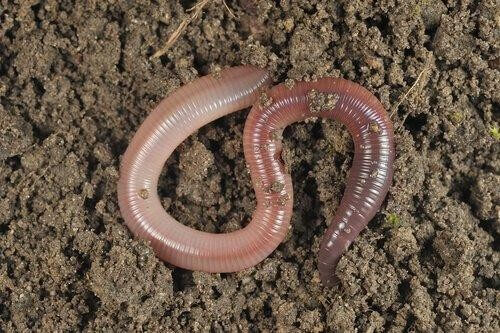                             Snegl                   Anemone  	        Grankogle                Regnorm 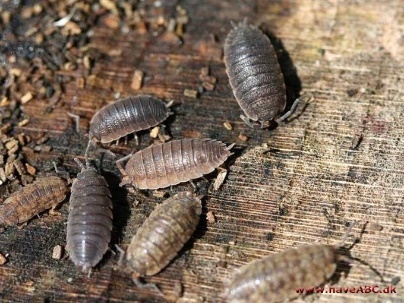 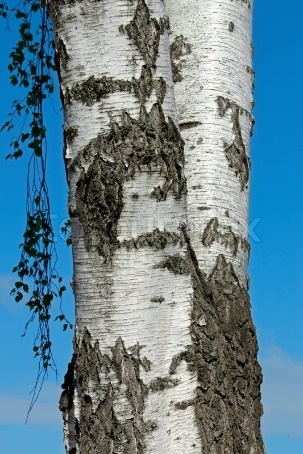 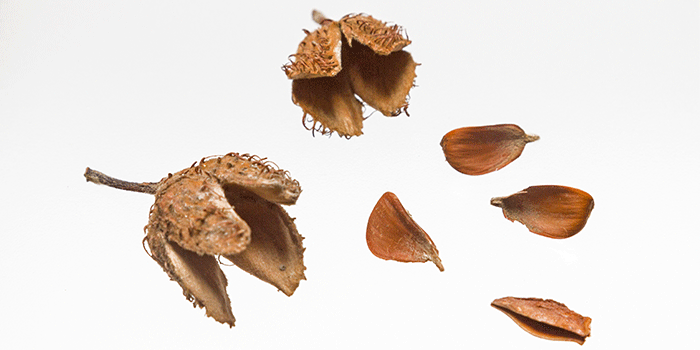 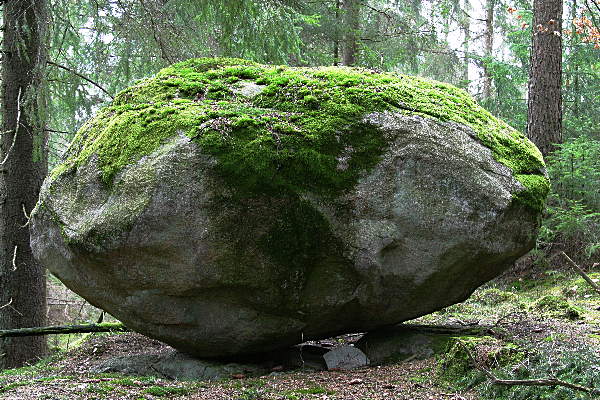 Bænkebider               Birketræ                      Bog             Sten der er større 					                end dit hoved 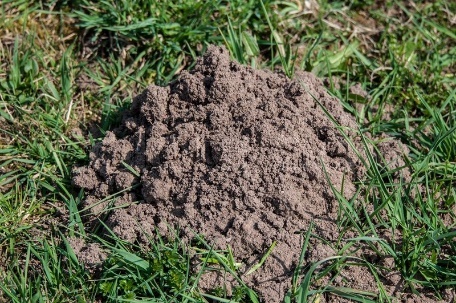 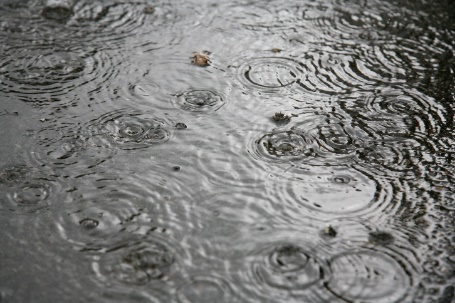 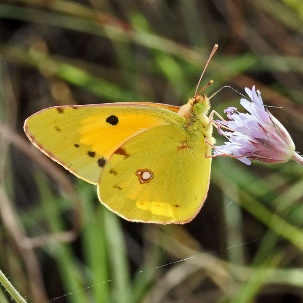 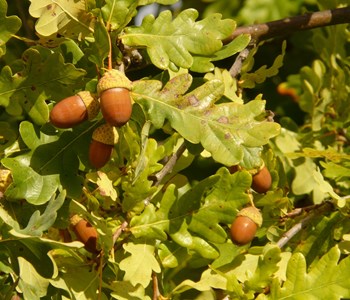                   Muldvarpeskud            Vand                     Sommerfugl               Egetræ   